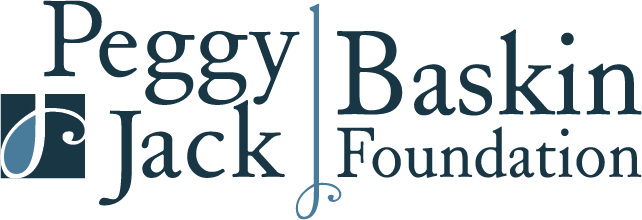 WWW.BASKINFOUNDATION.ORGUniversity of California Information Submission FormUniversity of California Information Submission FormUniversity of California Information Submission FormPlease send this form to the Peggy & Jack Baskin Foundation at support[at]baskinfoundation.org.Please send this form to the Peggy & Jack Baskin Foundation at support[at]baskinfoundation.org.Please send this form to the Peggy & Jack Baskin Foundation at support[at]baskinfoundation.org.Financial Aid and Scholarship Department Contact InformationFinancial Aid and Scholarship Department Contact InformationFinancial Aid and Scholarship Department Contact InformationName of University of California Campus:Name of University of California Campus:Name of University of California Campus:Name and Title of Contact Person:Name and Title of Contact Person:Name and Title of Contact Person:Telephone:Telephone:Telephone:Check Submission InformationCheck Submission InformationCheck Submission InformationWho do we make checks payable to?Who do we make checks payable to?Who do we make checks payable to?Where should we send checks?Address:City:State:Zip: